Недељко ПопадићШта је домДом нису тапете,ни теписи лепи.Дом је кад за тебенеко брине, стрепи.Дом нису ролетне,ни зидови голи.Дом је кад ти некошапне да те воли.Дом нису фотеље,ни библиотека.Дом је кад те некопун љубави чека.А ко ти то можетакву нежност дати?Једина на свету,само добра мати.1. Шта значи реч дом? _________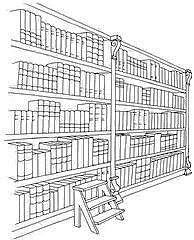 2. Заокружи оно чега нема у песми: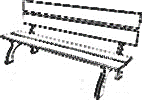 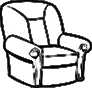 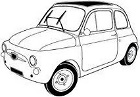 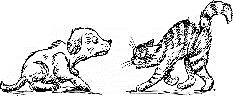 3. Шта твоја мајка чини за тебе?_______________________________________________________________________________________4. Дом чине собе, ствари, али и особе које с тобом живе. Како изгледа твој дом? Пиши у свесци!5. Нацртај у свесци собу у којој ће бити ствари које се помињу у песми.Недељко ПопадићШта је домДом нису тапете,ни теписи лепи.Дом је кад за тебенеко брине, стрепи.Дом нису ролетне,ни зидови голи.Дом је кад ти некошапне да те воли.Дом нису фотеље,ни библиотека.Дом је кад те некопун љубави чека.А ко ти то можетакву нежност дати?Једина на свету,само добра мати.1. Шта значи реч дом? _________2. Заокружи оно чега нема у песми: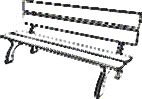 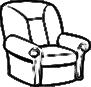 3. Шта твоја мајка чини за тебе?_______________________________________________________________________________________4. Дом чине собе, ствари, али и особе које с тобом живе. Како изгледа твој дом? Пиши у свесци!5. Нацртај у свесци собу у којој ће бити ствари које се помињу у песми.Недељко ПопадићШта је домДом нису тапете,ни теписи лепи.Дом је кад за тебенеко брине, стрепи.Дом нису ролетне,ни зидови голи.Дом је кад ти некошапне да те воли.Дом нису фотеље,ни библиотека.Дом је кад те некопун љубави чека.А ко ти то можетакву нежност дати?Једина на свету,само добра мати.1. Шта значи реч дом? _________2. Заокружи оно чега нема у песми:3. Шта твоја мајка чини за тебе?_______________________________________________________________________________________4. Дом чине собе, ствари, али и особе које с тобом живе. Како изгледа твој дом? Пиши у свесци!5. Нацртај у свесци собу у којој ће бити ствари које се помињу у песми.Недељко ПопадићШта је домДом нису тапете,ни теписи лепи.Дом је кад за тебенеко брине, стрепи.Дом нису ролетне,ни зидови голи.Дом је кад ти некошапне да те воли.Дом нису фотеље,ни библиотека.Дом је кад те некопун љубави чека.А ко ти то можетакву нежност дати?Једина на свету,само добра мати.1. Шта значи реч дом? _________2. Заокружи оно чега нема у песми:3. Шта твоја мајка чини за тебе?_______________________________________________________________________________________4. Дом чине собе, ствари, али и особе које с тобом живе. Како изгледа твој дом? Пиши у свесци!5. Нацртај у свесци собу у којој ће бити ствари које се помињу у песми.Nedeljko PopadićŠta je domDom nisu tapete,ni tepisi lepi.Dom je kad za tebeneko brine, strepi.Dom nisu roletne,ni zidovi goli.Dom je kad ti nekošapne da te voli.Dom nisu fotelje,ni biblioteka.Dom je kad te nekopun ljubavi čeka.A ko ti to možetakvu nežnost dati?Jedina na svetu,samo dobra mati.1. Šta znači reč dom? _________2. Zaokruži ono čega nema u pesmi: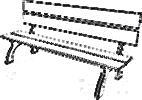 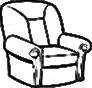 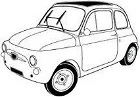 3. Šta tvoja majka čini za tebe?_______________________________________________________________________________________4. Dom čine sobe, stvari, ali i osobe koje s tobom žive. Kako izgleda tvoj dom? Piši u svesci!5. Nacrtaj u svesci sobu u kojoj će biti stvari koje se pominju u pesmi.Nedeljko PopadićŠta je domDom nisu tapete,ni tepisi lepi.Dom je kad za tebeneko brine, strepi.Dom nisu roletne,ni zidovi goli.Dom je kad ti nekošapne da te voli.Dom nisu fotelje,ni biblioteka.Dom je kad te nekopun ljubavi čeka.A ko ti to možetakvu nežnost dati?Jedina na svetu,samo dobra mati.1. Šta znači reč dom? _________2. Zaokruži ono čega nema u pesmi: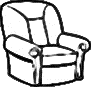 3. Šta tvoja majka čini za tebe?_______________________________________________________________________________________4. Dom čine sobe, stvari, ali i osobe koje s tobom žive. Kako izgleda tvoj dom? Piši u svesci!5. Nacrtaj u svesci sobu u kojoj će biti stvari koje se pominju u pesmi.Nedeljko PopadićŠta je domDom nisu tapete,ni tepisi lepi.Dom je kad za tebeneko brine, strepi.Dom nisu roletne,ni zidovi goli.Dom je kad ti nekošapne da te voli.Dom nisu fotelje,ni biblioteka.Dom je kad te nekopun ljubavi čeka.A ko ti to možetakvu nežnost dati?Jedina na svetu,samo dobra mati.1. Šta znači reč dom? _________2. Zaokruži ono čega nema u pesmi:3. Šta tvoja majka čini za tebe?_______________________________________________________________________________________4. Dom čine sobe, stvari, ali i osobe koje s tobom žive. Kako izgleda tvoj dom? Piši u svesci!5. Nacrtaj u svesci sobu u kojoj će biti stvari koje se pominju u pesmi.Nedeljko PopadićŠta je domDom nisu tapete,ni tepisi lepi.Dom je kad za tebeneko brine, strepi.Dom nisu roletne,ni zidovi goli.Dom je kad ti nekošapne da te voli.Dom nisu fotelje,ni biblioteka.Dom je kad te nekopun ljubavi čeka.A ko ti to možetakvu nežnost dati?Jedina na svetu,samo dobra mati.1. Šta znači reč dom? _________2. Zaokruži ono čega nema u pesmi:3. Šta tvoja majka čini za tebe?_______________________________________________________________________________________4. Dom čine sobe, stvari, ali i osobe koje s tobom žive. Kako izgleda tvoj dom? Piši u svesci!5. Nacrtaj u svesci sobu u kojoj će biti stvari koje se pominju u pesmi.